تحليل إستبيان رضا طلبة برنامج علم النفس بكلية التربية جامعة الزقازيق عن فاعلية البرنامج التعليمى 2021/2022ن=28 البعد الاول	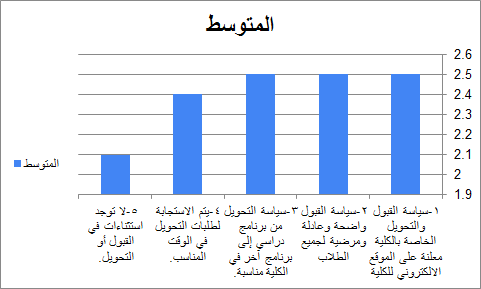 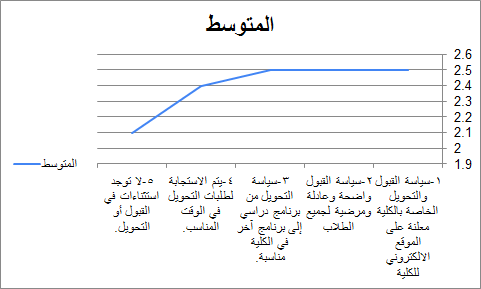 البعد الثانى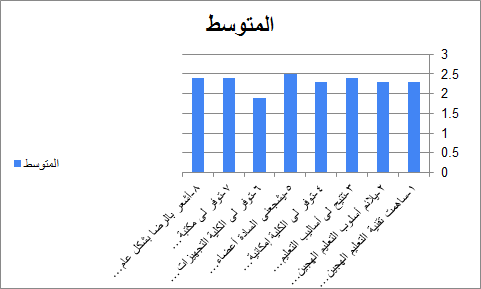 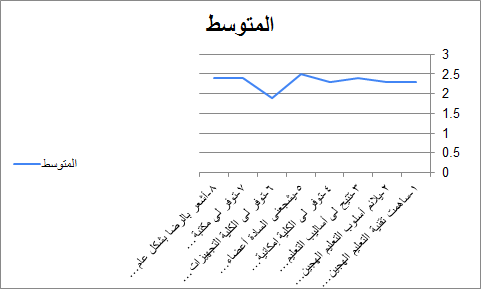 البعد الثالث	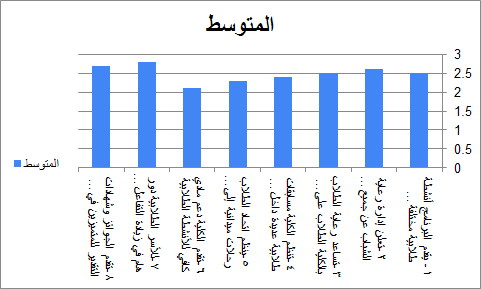 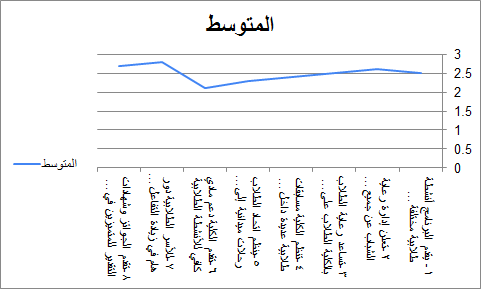 البعد الرابع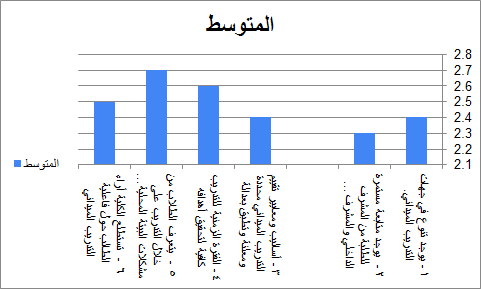 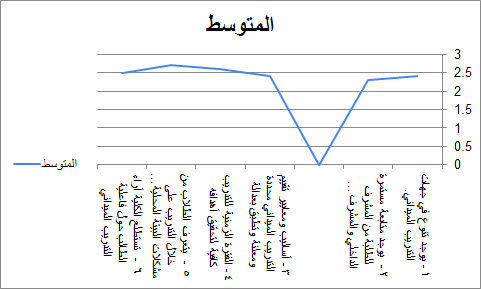 البعد الخامس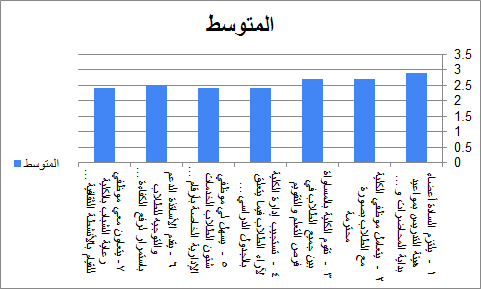 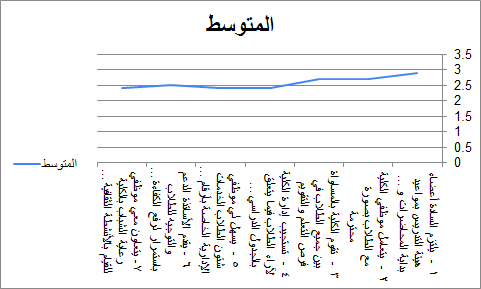 البعد السادس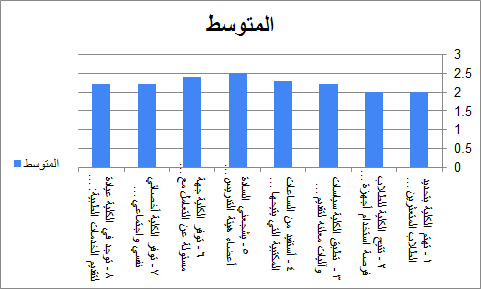 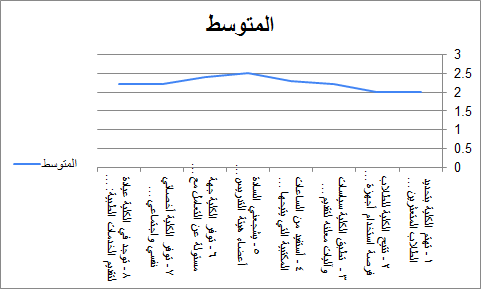 البعد السابع	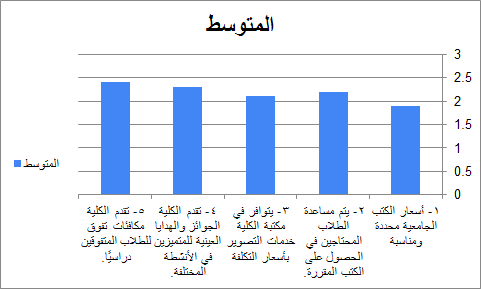 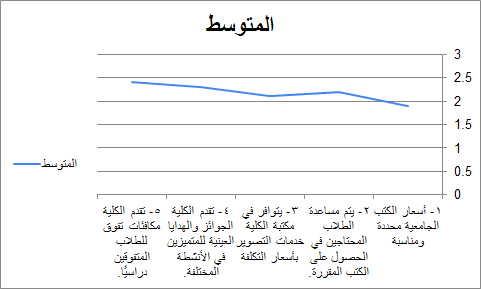 البعد الثامن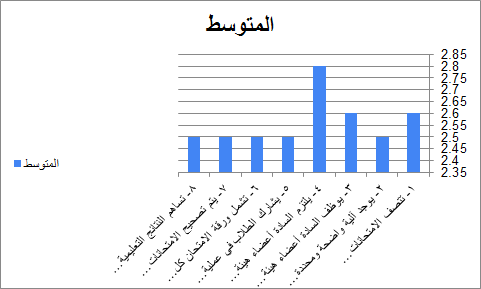 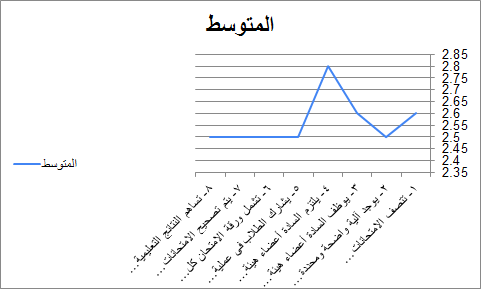 يتضح من تحليل استجابات الطلاب على استبانة الرضا عن فاعلية برنامج علم النفس، وجود درجة رضا عالية على جميع الأبعاد فيما عدا البعدين الثاني والسابع، والمتعلقة بجودة التعليم في الكلية، ومدى توفر الكتب المقررة والتشجيع على التفوق.من هنا يجب عمل خطة تحسين فيما يتعلق بجودة التعليم وتوفر الكتب الجامعية بأسعار مناسبة ووجود مكافآت التفوق. حيث يجب:تحسين أسلوب التعلم المتبع في الكلية، حيث كان التقييم لأسلوب التعلم الهجين متوسطا وهذا يشير إلى وجود أوجه قصور.توفير الأجهزة والمعامل اللازمة للتدريب العملي.توفير إمكانية البحث الالكتروني في مكتبة الكلية.توفير المصادر بدرجة كافية في مكتبة الكلية.تشجيع أعضاء هيئة التدريس للطلاب على النقد والتعبير.توفير الكتب الدراسية بأسعار مناسبة لجميع الطلاب.مساعدة الطلاب المحتاجين على الحصول على الكتاب الجامعي بما يتناسب وظروفهم.توفير خدمة التصوير بأسعار مناسبة داخل مكتبة الكلية.تشجيع الطلاب المتفوقين.العبارةموافقمحايدغيرموافقالمتوسطمستوى التقييمأولا:- البعد الأول:-أولا:- البعد الأول:-أولا:- البعد الأول:-أولا:- البعد الأول:-أولا:- البعد الأول:-أولا:- البعد الأول:-1-سياسة القبول والتحويل الخاصة بالكلية معلنة على الموقع الالكتروني للكلية151212.5مرتفع2-سياسة القبول واضحة وعادلة ومرضية لجميع الطلاب151122.5مرتفع3-سياسة التحويل من برنامج دراسي إلى برنامج آخر في الكلية مناسبة.131502.5مرتفع4-يتم الاستجابة لطلبات التحويل في الوقت المناسب.121422.4مرتفع5-لا توجد استثناءات في القبول أو التحويل.101172.1متوسطالمتوسط الوزنى للبعد =    2.5                            مستوى البعد = مرتفعالمتوسط الوزنى للبعد =    2.5                            مستوى البعد = مرتفعالمتوسط الوزنى للبعد =    2.5                            مستوى البعد = مرتفعالمتوسط الوزنى للبعد =    2.5                            مستوى البعد = مرتفعالمتوسط الوزنى للبعد =    2.5                            مستوى البعد = مرتفعالمتوسط الوزنى للبعد =    2.5                            مستوى البعد = مرتفعثانيا:- البعد الثانى:ثانيا:- البعد الثانى:ثانيا:- البعد الثانى:ثانيا:- البعد الثانى:ثانيا:- البعد الثانى:ثانيا:- البعد الثانى:1-ساهمت تقنية التعليم الهجين التي تقدمها الكلية بفعالية فى نجاح العملية التعليمية121242.3متوسط2-يلائم أسلوب التعليم الهجين لحاجات المتعلمين على اختلاف ظروفهم وأعمارهم15762.3متوسط3-تتيح لي أساليب التعليم والتعلم لبعض المقررات الدراسية إجراء الأبحاث العلمية في مجموعات عمل.16842.4مرتفع4-توفر لي الكلية إمكانية البحث عبر الانترنت عن المعلومات التي ترتبط بموضوعات المقررات.15762.3متوسط5-يشجعني السادة أعضاء هيئة التدريس على النقد والتعبير عن رأى بحرية تامة.19542.5مرتفع6-توفر لى الكلية التجهيزات والأجهزة اللازمة لدراسة الجوانب العملية للمقررات الدراسية.81371.9متوسط7-توفر لي مكتبة الكلية/الجامعة المصادر المعرفية المختلفة الخاصة بمحتويات المقررات الدراسية.16752.4مرتفع8-أشعر بالرضا بشكل عام عن مستوى جودة التعليم في الكلية.16842.4مرتفعالمتوسط الوزنى للبعد =     2.3                           مستوى البعد =متوسطالمتوسط الوزنى للبعد =     2.3                           مستوى البعد =متوسطالمتوسط الوزنى للبعد =     2.3                           مستوى البعد =متوسطالمتوسط الوزنى للبعد =     2.3                           مستوى البعد =متوسطالمتوسط الوزنى للبعد =     2.3                           مستوى البعد =متوسطالمتوسط الوزنى للبعد =     2.3                           مستوى البعد =متوسطثالثا: البعد الثالثثالثا: البعد الثالثثالثا: البعد الثالثثالثا: البعد الثالثثالثا: البعد الثالثثالثا: البعد الثالث1- يقدم البرنامج أنشطة طلابية مختلفة (رياضية، ثقافية، اجتماعية.....) تراعي الفروق الفردية بين الطلاب19452.5مرتفع2-تعلن إدارة رعاية الشباب عن جميع الأنشطة بصورة منتظمة.18822.6مرتفع3-تساعد رعاية الطلاب بالكلية الطلاب على أداء الأنشطة الطلابية المختلفة.19542.5مرتفع4-تنظم الكلية مسابقات طلابية عديدة داخل وخارج الكلية.15942.4مرتفع5-ينظم اتحاد الطلاب رحلات ميدانية إلى أماكن مختلفة.121152.3متوسط6-تقدم الكلية دعم مادي كافي للأنشطة الطلابية13872.1متوسط7-للأسر الطلابية دور هام في زيادة التفاعل بين الطلاب وأعضاء هيئة التدريس.22512.8مرتفع8-تقدم الجوائز وشهادات التقدير للمتميزين في الأنشطة.22332.7مرتفعالمتوسط الوزنى للبعد =   2.9                             مستوى البعد =مرتفعالمتوسط الوزنى للبعد =   2.9                             مستوى البعد =مرتفعالمتوسط الوزنى للبعد =   2.9                             مستوى البعد =مرتفعالمتوسط الوزنى للبعد =   2.9                             مستوى البعد =مرتفعالمتوسط الوزنى للبعد =   2.9                             مستوى البعد =مرتفعالمتوسط الوزنى للبعد =   2.9                             مستوى البعد =مرتفعرابعا: البعد الرابعرابعا: البعد الرابعرابعا: البعد الرابعرابعا: البعد الرابعرابعا: البعد الرابعرابعا: البعد الرابع1- يوجد تنوع في جهات التدريب الميداني.151032.4مرتفع2-  يوجد متابعة مستمرة للطلبة من المشرف الداخلي والمشرف الخارجى14952.3متوسط3- أساليب ومعايير تقييم التدريب الميداني محددة ومعلنة وتطبق بعدالة131322.4مرتفع4- الفترة الزمنية للتدريب كافية لتحقيق أهدافه19542.6مرتفع5 -  يتعرف الطلاب من خلال التدريب على مشكلات البيئة المحلية والتعليمية20802.7مرتفع6 -  تستطلع الكلية أراء الطالب حول فاعلية التدريب الميداني17922.5مرتفعالمتوسط الوزنى للبعد =    2.5                            مستوى البعد =مرتفعالمتوسط الوزنى للبعد =    2.5                            مستوى البعد =مرتفعالمتوسط الوزنى للبعد =    2.5                            مستوى البعد =مرتفعالمتوسط الوزنى للبعد =    2.5                            مستوى البعد =مرتفعالمتوسط الوزنى للبعد =    2.5                            مستوى البعد =مرتفعالمتوسط الوزنى للبعد =    2.5                            مستوى البعد =مرتفعخامسا: البعد الخامسخامسا: البعد الخامسخامسا: البعد الخامسخامسا: البعد الخامسخامسا: البعد الخامسخامسا: البعد الخامس1 -  يلتزم السادة أعضاء هيئة التدريس بمواعيد بداية المحاضرات و نهايتها.25302.9مرتفع2 -  يتعامل موظفي الكلية مع الطلاب بصورة محترمة22332.7مرتفع3 -  تقوم الكلية بالمساواة بين جميع الطلاب في فرص التعلم والتقويم22332.7مرتفع4 -  تستجيب إدارة الكلية لآراء الطلاب فيما يتعلق بالجدول الدراسي وجدول الامتحانات17472.4مرتفع5 -  يسهل لي موظفي شئون الطلاب الخدمات الإدارية الخاصة بأرقام الجلوس واستخراج الشهادات141042.4مرتفع6 - يقدم الأساتذة الدعم والتوجيه للطلاب باستمرار لرفع الكفاءة العلمية للطلاب16932.5مرتفع7- يتعاون معي موظفي رعاية الشباب بالكلية للقيام بالأنشطة الثقافية المتنوعة16842.4مرتفعالمتوسط الوزنى للبعد =   2.6                             مستوى البعد =مرتفعالمتوسط الوزنى للبعد =   2.6                             مستوى البعد =مرتفعالمتوسط الوزنى للبعد =   2.6                             مستوى البعد =مرتفعالمتوسط الوزنى للبعد =   2.6                             مستوى البعد =مرتفعالمتوسط الوزنى للبعد =   2.6                             مستوى البعد =مرتفعالمتوسط الوزنى للبعد =   2.6                             مستوى البعد =مرتفعسادسا:البعد السادس:سادسا:البعد السادس:سادسا:البعد السادس:سادسا:البعد السادس:سادسا:البعد السادس:سادسا:البعد السادس:1- تهتم الكلية بتحديد الطلاب المتعثرين تعليميًا وتوفر لهم فرص تعلم إضافية.101082متوسط2- تتيح الكلية للطلاب فرصة استخدام أجهزة الحاسب الآلي المتوافرة بمعامل الحاسب98112متوسط3-  تطبق الكلية سياسات وآليات معلنه لتقديم الدعم بأنواعه للطلاب (الصحي، الأكاديمي).121152.2متوسط4- أستفيد من الساعات المكتبية التي يتيحها الأساتذة أعضاء هيئة التدريس خارج القاعات الدراسية.14862.3متوسط5- يشجعني السادة أعضاء هيئة التدريس على الابتكار وتقديم أفكار وحلول جديدة للمشكلات.19542.5مرتفع6- توفر الكلية جهة مسئولة عن التعامل مع مشكلات الطلاب ومتابعتها.16842.4مرتفع7- توفر الكلية أخصائي نفسي واجتماعي لمناقشة المشكلات النفسية والإجتماعية للطلاب.15582.2متوسط8- توجد في الكلية عيادة لتقديم الخدمات الطبية: العادية والعاجلة.121152.2متوسطالمتوسط الوزنى للبعد =  2.2                              مستوى البعد =متوسطالمتوسط الوزنى للبعد =  2.2                              مستوى البعد =متوسطالمتوسط الوزنى للبعد =  2.2                              مستوى البعد =متوسطالمتوسط الوزنى للبعد =  2.2                              مستوى البعد =متوسطالمتوسط الوزنى للبعد =  2.2                              مستوى البعد =متوسطالمتوسط الوزنى للبعد =  2.2                              مستوى البعد =متوسطسابعا: البعد السابعسابعا: البعد السابعسابعا: البعد السابعسابعا: البعد السابعسابعا: البعد السابعسابعا: البعد السابع1- أسعار الكتب الجامعية محددة ومناسبة710111.9متوسط2- يتم مساعدة الطلاب المحتاجين في الحصول على الكتب المقررة.14772.2متوسط3- يتوافر في مكتبة الكلية خدمات التصوير بأسعار التكلفة11982.1متوسط4- تقدم الكلية الجوائز والهدايا العينية للمتميزين في الأنشطة المختلفة.16662.3متوسط5- تقدم الكلية مكافئات تفوق للطلاب المتفوقين دراسيًا.141042.4مرتفعالمتوسط الوزنى للبعد =2.1                          مستوى البعد =متوسطالمتوسط الوزنى للبعد =2.1                          مستوى البعد =متوسطالمتوسط الوزنى للبعد =2.1                          مستوى البعد =متوسطالمتوسط الوزنى للبعد =2.1                          مستوى البعد =متوسطالمتوسط الوزنى للبعد =2.1                          مستوى البعد =متوسطالمتوسط الوزنى للبعد =2.1                          مستوى البعد =متوسطثامنا:- البعد الثامن :-ثامنا:- البعد الثامن :-ثامنا:- البعد الثامن :-ثامنا:- البعد الثامن :-ثامنا:- البعد الثامن :-ثامنا:- البعد الثامن :-1- تتصف الامتحانات بالموضوعية وتغطية كافة الجوانب النظرية والتطبيقية للمقررات18822.6مرتفع2- يوجد آلية واضحة ومحددة لتقويم الطلاب17742.5مرتفع3- يوظف السادة أعضاء هيئة التدريس أساليب متنوعة في التقويم في كل مقرر.18822.6مرتفع4- يلتزم السادة أعضاء هيئة التدريس معنا بمواعيد التقييمات الواردة بتوصيف المقررات.23502.8مرتفع5- يشارك الطلاب في عملية التقويم المستمرة للعملية التعليمية طوال العام الدراسي.17832.5مرتفع6- تشمل ورقة الامتحان كل مخرجات التعلم المستهدفة.17922.5مرتفع7- يتم تصحيح الامتحانات بعدالة وموضوعية.17922.5مرتفع8- تساهم النتائج التعليمية المستهدفة في تنمية المهارات الذهنية والمهنية والعامة.171012.5مرتفعالمتوسط الوزنى للبعد =  2.9                              مستوى البعد = مرتفعالمتوسط الوزنى للبعد =  2.9                              مستوى البعد = مرتفعالمتوسط الوزنى للبعد =  2.9                              مستوى البعد = مرتفعالمتوسط الوزنى للبعد =  2.9                              مستوى البعد = مرتفعالمتوسط الوزنى للبعد =  2.9                              مستوى البعد = مرتفعالمتوسط الوزنى للبعد =  2.9                              مستوى البعد = مرتفع